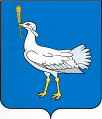 РОССИЙСКАЯ ФЕДЕРАЦИЯ                                                    МУНИЦИПАЛЬНЫЙ  РАЙОН    БОЛЬШЕГЛУШИЦКИЙ  САМАРСКОЙ  ОБЛАСТИ       АДМИНИСТРАЦИЯ  СЕЛЬСКОГО  ПОСЕЛЕНИЯ    БОЛЬШАЯ ДЕРГУНОВКА______________________________       ПОСТАНОВЛЕНИЕ   от 25 декабря 2018 г. № 131 Об утверждении Порядка формирования и ведения реестра источников доходов бюджета сельского поселения Большая Дергуновка муниципального района Большеглушицкий Самарской областиВ соответствии со статьей 55 Федерального закона от 06.10.2003 N 131-ФЗ "Об общих принципах организации местного самоуправления в Российской Федерации", статьей 47.1 Бюджетного кодекса Российской Федерации, руководствуясь Уставом сельского поселения Большая Дергуновка муниципального района Большеглушицкий Самарской области, администрация сельского поселения Большая Дергуновка муниципального района Большеглушицкий Самарской области ПОСТАНОВЛЯЕТ:1. Утвердить Порядок формирования и ведения реестра источников доходов бюджета сельского поселения Большая Дергуновка муниципального района Большеглушицкий Самарской области согласно приложению к настоящему Постановлению.2. Настоящее постановление вступает в силу со дня подписания.3. Контроль за исполнением настоящего постановления оставляю за собой.Глава сельского поселения Большая Дергуновкамуниципального района БольшеглушицкийСамарской области                                                                           В.И. ДыхноЖуваго В.С. 8(84673)64575Приложениек Постановлению администрации сельского поселения Большая Дергуновка муниципального района Большеглушицкий Самарской области «Об утверждении Порядка формирования и ведения реестра источников доходов бюджета сельского поселения Большая Дергуновка муниципального района Большеглушицкий Самарской области»от 25 декабря 2018 г. № 131                    ПОРЯДОКФОРМИРОВАНИЯ И ВЕДЕНИЯ РЕЕСТРА ИСТОЧНИКОВ ДОХОДОВ БЮДЖЕТА СЕЛЬСКОГО ПОСЕЛЕНИЯ БОЛЬШАЯ ДЕРГУНОВКА МУНИЦИПАЛЬНОГО РАЙОНА БОЛЬШЕГЛУШИЦКИЙ САМАРСКОЙ ОБЛАСТИ1. Настоящий Порядок формирования и ведения реестра источников доходов бюджета сельского поселения Большая Дергуновка муниципального района Большеглушицкий Самарской области (далее - Порядок) разработан в соответствии со статьей 47.1 Бюджетного кодекса Российской Федерации и устанавливает основные принципы и правила формирования и ведения реестра источников доходов бюджета сельского поселения Большая Дергуновка муниципального района Большеглушицкий Самарской области (далее - реестр источников доходов).2. Для целей настоящего Порядка применяются следующие понятия:- перечень источников доходов бюджета сельского поселения Большая Дергуновка муниципального района Большеглушицкий Самарской области - свод (перечень) федеральных налогов и сборов, региональных и местных налогов, иных обязательных платежей, других поступлений, являющихся источниками формирования доходов сельского поселения Большая Дергуновка муниципального района Большеглушицкий Самарской области (далее – сельское поселение), с указанием кода бюджетной классификации, наименования источника доходов бюджета сельского поселения,  нормативов распределения доходов в бюджет сельского поселения, показателей прогноза доходов в текущем финансовом году, показателей кассовых поступлений в текущем финансовом году, показателей прогноза доходов бюджета сельского поселения на очередной финансовый год и плановый период;- реестр источников доходов - свод информации о доходах бюджета сельского поселения по источникам доходов бюджета сельского поселения, формируемый в процессе составления, утверждения и исполнения бюджета сельского поселения, на основании бюджетной классификации Российской Федерации.3. Реестр источников доходов ведется администрацией сельского поселения Большая Дергуновка муниципального района Большеглушицкий Самарской области (далее – администрация сельского поселения) на бумажном носителе, согласно приложению к настоящему Порядку.4. Реестр источников доходов ведется на основе реестров источников доходов главных администраторов доходов бюджета сельского поселения.Главные администраторы доходов обеспечивают полноту, своевременность и достоверность представляемой информации.5. Реестр источников доходов ведется с целью учета доходов бюджета сельского поселения и используется при составлении проекта бюджета сельского поселения на очередной финансовый год и плановый период.Приложениек Порядку формирования и ведения реестра источниковдоходов бюджета сельского поселения Большая Дергуновка муниципального района Большеглушицкий Самарской областиРеестристочников доходов бюджета сельского поселения Большая Дергуновка муниципального района Большеглушицкий Самарской областиМуниципальное Учреждение администрация сельского поселения Большая Дергуновка муниципального района Большеглушицкий Самарской областиНаименованиепублично-правовогообразования                                        сельское поселение Большая Дергуновка муниципальный район Большеглушицкий Самарской областиЕдиницы измерения           тыс. рублей                            ___________Код классификации доходов бюджетаКод классификации доходов бюджетаКод классификации доходов бюджетаКод классификации доходов бюджетаКод классификации доходов бюджетаКод классификации доходов бюджетаКод классификации доходов бюджетаКод классификации доходов бюджетаНаименование источника доходов бюджетаНормативы распределения доходов в бюджет сельского поселенияНормативы распределения доходов в бюджет сельского поселенияНормативы распределения доходов в бюджет сельского поселенияНормативы распределения доходов в бюджет сельского поселенияПоказатели прогноза доходов бюджетаПоказатели прогноза доходов бюджетаПоказатели прогноза доходов бюджетаКод главного администратора доходов бюджета Код вида доходов бюджетаКод вида доходов бюджетаКод вида доходов бюджетаКод вида доходов бюджетаКод вида доходов бюджетаКод подвида доходов бюджетаКод подвида доходов бюджетаНаименование источника доходов бюджетана текущий финансовый годна очередной финансовый годна первый год планового периодана второй год планового периодана очередной финансовый годна первый год планового периодана второй год планового периодаКод главного администратора доходов бюджета Группа доходовПодгруппа доходовСтатья доходовПодстатья доходовЭлемент доходовГруппа подвида доходов бюджетаАналитическая группа подвида доходов бюджетаНаименование источника доходов бюджетана текущий финансовый годна очередной финансовый годна первый год планового периодана второй год планового периодана очередной финансовый годна первый год планового периодана второй год планового периода